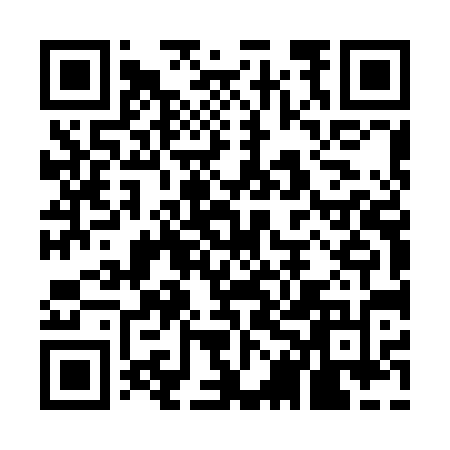 Ramadan times for Acheninver, UKMon 11 Mar 2024 - Wed 10 Apr 2024High Latitude Method: Angle Based RulePrayer Calculation Method: Islamic Society of North AmericaAsar Calculation Method: HanafiPrayer times provided by https://www.salahtimes.comDateDayFajrSuhurSunriseDhuhrAsrIftarMaghribIsha11Mon4:594:596:4712:314:126:166:168:0512Tue4:564:566:4512:314:136:186:188:0713Wed4:534:536:4212:314:156:216:218:1014Thu4:504:506:3912:304:176:236:238:1215Fri4:474:476:3612:304:196:256:258:1416Sat4:444:446:3312:304:216:276:278:1717Sun4:414:416:3012:294:236:306:308:2018Mon4:384:386:2812:294:256:326:328:2219Tue4:354:356:2512:294:266:346:348:2520Wed4:314:316:2212:294:286:366:368:2721Thu4:284:286:1912:284:306:396:398:3022Fri4:254:256:1612:284:326:416:418:3323Sat4:224:226:1412:284:336:436:438:3524Sun4:184:186:1112:274:356:456:458:3825Mon4:154:156:0812:274:376:486:488:4126Tue4:124:126:0512:274:396:506:508:4327Wed4:084:086:0212:264:406:526:528:4628Thu4:054:055:5912:264:426:546:548:4929Fri4:024:025:5712:264:446:566:568:5230Sat3:583:585:5412:264:456:596:598:5531Sun4:554:556:511:255:478:018:019:581Mon4:514:516:481:255:498:038:0310:012Tue4:474:476:451:255:508:058:0510:043Wed4:444:446:421:245:528:088:0810:074Thu4:404:406:401:245:548:108:1010:105Fri4:374:376:371:245:558:128:1210:136Sat4:334:336:341:245:578:148:1410:167Sun4:294:296:311:235:588:168:1610:198Mon4:254:256:291:236:008:198:1910:239Tue4:214:216:261:236:018:218:2110:2610Wed4:184:186:231:226:038:238:2310:29